Цель урока: учить детей соблюдать правила поведения на улице: ходить только по тротуарам и пешеходным переходам, переходить улицу в указанных местах на зелёный знак светофора и специальные знаки  регулировщика, развивать сообразительность, любознательность.Воспитывать потребность в правильном поведении на дороге,  с целью предупреждения детского дорожно-транспортного травматизма.        формировать представления младших школьников о безопасности дорожного движения при передвижении по улицам и дорогам;Представление о результатах:- личностные: умение заинтересовать аудиторию, актуализация личного опыта; формируем мотивацию к обучению и целенаправленной познавательной деятельности; быть толерантным к чужим ошибкам и другому мнению; не бояться собственных ошибок и понимать, что ошибки – обязательная часть решения любой задачи.- предметные: закрепить у ребят понятие безопасного движения - коммуникативные: умение слушать собеседника, вносить свой вклад в работу для достижения общих результатов; активно участвовать в обсуждениях, возникающих на уроке;- познавательные: осознанное  построение речевого высказывания в устной  форме; добывать новые знания, извлекать информацию из устного текста; составлять, понимать и объяснять простейшие алгоритмы (план действий)Оборудование: компьютер, интерактивная доска, презентация, маска для драматизации, жезл, книга Правила дорожного движения, круги трёх цветов: красный, желтый, зеленый, раздаточный материал: таблица для теста.Этапы урокаДеятельность учителя и обучающегосяФормируемые УУД I.Актуализация знаний и постановка учебной проблемыII.  Сообщение темы, цели урока.III. Работа по теме урока. ΙΙI.Развитие умений – применение знания.4. Подведение итогов занятия.Рефлексия.Игра-драматизация «Помоги зайчику перейти дорогу»Педагог: «Дети, к нам из леса прибыл зайчик. Он смущен, огорчен. Давайте послушаем его».Ребёнок в роли Зайчика говорит: «Попав в большой и шумный город, я растерялся, я пропал. Не зная знаков светофора, чуть под машину не попал! Кругом машины и трамваи, то вдруг автобус на пути. Признаться честно, я не знаю, где мне дорогу перейти. Ребята,вы мне помогите, и если можно, расскажите, дорогу как переходить, чтоб подтрамвай не угодить?».О чем просит нас Зайчик? (объяснить, как переходить дорогу)Что необходимо изучить Зайчику? (правила дорожного движения.)О чем мы будем говорить на уроке? (ПДД)Давайте составим план. О чем нужно рассказать:1)	Где ходить пешеходам.2)	Светофор и регулировщик.3)	Правила перехода дороги.4)	Правила движения достойны уважения.Что мы сейчас делали? (планировали свою работу)Учитель. Светофор, регулировщик, правила дорожного движения, дорожные знаки, дорожная разметка (на экране). Как неразрывны эти слова. Об их взаимосвязи мы сегодня и поговорим.Слайд 3.  Изучаем самое главное пешеходное правило. Что такое дорога?    Где же ходить пешеходам?Историческая справка. «Раньше на улицах не было тротуаров. С каждым годом все больше появлялось на улице экипажей, и росло число несчастных случаев. В 1782 году в Париже построили новое здание театра. По улицам двигалось большое количество карет и пешеходов. Кареты сталкивали, давили людей. И люди вместо театра попали в больницу. Нужно было  что-то придумать. Думали-думали и придумали!  По обе стороны улицы, ведущей к театру, отделили небольшие участки земли, отгородили их от остальной части тумбами и повесили таблички, на которых написали – ТРОТУАР.  В переводе  французского означает – дорога для пешеходов.  Вот так городские власти разделили дорогу между каретами и пешеходами».Вывод?Мостовая – для машин, тротуар -  для пешеходов.Оцените себя. Как мы справились с первым пунктом плана.Слайд 5. Посмотрите, как красиво выглядят современные города с высоты птичьего полёта. Огромное количество дорог, как паутина висит над городом. Дорога всегда манит, по дорогам движется транспорт. А по тротуарам идут люди. И для каждого из них есть свои правила. ЭтоСлайд 6. П - - - - - - Д - - - - - - - - Д - - - - - - -Слайд 7. Наш город. Город Белорецк отличается от крупных городов. Но и он имеет много дорог и перекрёстков.Слайд 8. Ребята, а кто на дороге главный? (Ответы детей)Слайд 9. На дороге главный тот, кто регулирует движение и обеспечивает его безопасность. В настоящее время движение на улице невозможно без регулирования с помощью светофоров и регулировщиковСлайд 11. У нас возникли вопрос. Что такое светофор?Слайд 12. Светофор. Что это такое? Ученик. Светофор - это сигнальное электрическое устройство, фонарь с красными, зелёными и жёлтыми стёклами для регулирования движения на перекрёстках, площадях и пешеходных переходах, для сигнализации - на железнодорожных переездах.Историческая справка.. … Автомобилей еще не было, да и идея их создания еще не появилась.                        Но в крупнейших городах Европы интенсивность движения конных экипажей достигла уже такой величины, когда для пешеходов стали возникать значительные трудности при пересечении широких улиц… Вот в 1868 году в Лондоне перед зданием парламента установили семафор. Именно семафор, который уже применялся на железных дорогах. Его придумал английский инженер Найт.      Этот семафор был механическим (цветные сигналы красного и зеленого цветов менялись с помощью системы приводных ремней). В тёмное время суток использовался вращающийся газовый фонарь. Управлял семафором специально обученный полицейский, который при помощи лебедки поднимал и опускал стрелу с цветным диском. К сожалению, 2 января 1869 года газовый фонарь взорвался, ранив дежурившего у  семафора полицейского. Это была первая попытка управлять движением.В 1914 году в Америке появился первый светофор, который работал при помощи электроэнергии и сигналы подавал электрическими лампочками. Электрический светофор все еще имел два цвета – красный и зеленый.  Командовал сигналами светофора регулировщик, который вместо желтого сигнала подавал предупреждающий звуковой сигнал. Желтый цвет появился лишь в 1918 году.В 1920 году трехцветные светофоры с использованием жёлтого сигнала были установлены в Детройте и Нью – Йорке.  Авторами изобретений были Уильям Поттс  и Джон  Харрис.В России первый светофор появился в 1924 году.  В 1930 году в Москве появился светофор в виде циферблата часов, разделенного на секторы зеленого, желтого и красного цветов. Переключение между цветами осуществлялось с помощью стрелки (как у часов)В 30 - е годы светофор все более совершенствуется, в его конструкцию вносят новые элементы. Постепенно внешний облик светофора приобретает сегодняшний вид, но вверху располагается зеленый сигнал, а внизу – красный. И только в 1949 г. было введено единое размещение огней светофора: красный – вверху, зеленый – внизу.Расскажите Зайчику о сигналах светофора.Должен помнить пешеход: перекресток-переходЕсть сигналы светофора, подчиняйся им без спора.Желтый свет – предупрежденье!Жди сигнала для движенья.(у ребенка – атрибут светофора, он поочередно открывает окошечки светофора)Зеленый свет открыл дорогу: переходить ребята могут.Иди вперед! Порядок знаешь, на мостовой не пострадаешь.Красный свет нам говорит: Стой! Опасно! Путь закрыт.Игра – физкультминутка.Слайд 17. Учитель. На некоторых перекрёстках транспортные светофоры посылают сигналы одним лишь мигающим жёлтым светом.Что это означает? Этот сигнал предупреждает водителей и пешеходов, что перекрёсток нерегулируемый. На таких перекрёстках пешеходы должны быть вдвойне осторожны.Слайд 19. Учитель. Ребята, что произойдёт, если вдруг исчезнут светофоры?(Ответы детей)Слайд 20. ДТПУченик.Да, там, где улица была,
Где ты ходить привык,
Невероятные дела
Произошли бы вмиг!
Сигналы, крики, то и знай,
Машины - прямо на трамвай!
Трамвай наехал на машину.
Машина врезалась в витрину!Учитель. Но :Ученик.Не волнуется народ
Через улицу идёт.
Я стою на перекрёстке,
Я - инспектор ДПС.
Все машины одному 
Покорны жезлу моему.Учитель. О ком это стихотворение? (Ответы детей) Правильно. Это регулировщик. Полосатая палочка (показывает её), которую держит в руках милиционер-регулировщик, называется :(ждёт ответа ребят: жезлом)Слайд 21.Нам правило верное 
Чётко гласит:
Послушайся жезла,
Коль светофор не горит!Слайд 22. Сигналы регулировщика. Учитель. Регулировщик разговаривает только жестами: поворачивается влево и вправо, взмахивает жезлом, то поднимает его, то опустит. Давайте разберёмся, что означают жесты "хозяина" перекрёстка. Для пешеходов сигналов немного.Слайд 23. Запрещающий. Со стороны спины и груди движение транспорта запрещено. Какому сигналу светофора соответствует?Я стою к тебе лицом – Потерпи, будь молодцом. На тебя смотрю я строго – Значит, занята дорога.Слайд 24. Требует подготовки к движению. Какому сигналу соответствует? Желтый свет.Если руку подниму – Нет движенья никому.Слайд 25. Разрешающий. Пешеходам разрешено переходить проезжую часть. Какому сигналу соответствует?Теперь я боком повернулся – Путь свободен впереди,Не зевай, переходи.Проверим себя. Показываем жесты регулировщика, на интерактивной доске дети рисуют соответствующие круги.Если на перекрёстке движение регулируется одновременно светофором и регулировщиком, то в этом случае кто главнее?Дети. Пешеходы выполняют указания регулировщика* Оцените себя. Как мы справились со вторым пунктом плана. Где же можно Зайчику переходить дорогу?Учитель. Конечно, проезжую часть нужно переходить в специально установленных местах.Слайд 26. Пешеходный переход обозначается знаком (показ). Он относится к группе информационно-указательных знаков. Подземный переход есть в больших городах. Учащиеся работают с интерактивной доской, стрелкой показывают направление взгляда при переходе дороги.Другой ребенок читает стихотворение об островке безопасности:«У таблички «Переход» собирается народ.Пешеходов не тревожит блеск огней, машин поток,Перейти им всем поможет пешеходный островок».Вопрос к детям: «Для чего нужен этот «островок?»».(Если пешеход не успел перейти улицу, нужно переждать на этом месте, когда снова загорится зеленый свет).* Оцените себя. Как мы справились с третьим пунктом плана. Обращаемся к нашему плану. Ребята, расскажите правила движения, которые вы усвоили.1 ученик:Бурлит в движении мостовая:Бегут авто, спешат трамваи.Все будьте правилу верны -Держитесь правой стороны.2 ученик:Объяснить можно запросто,Будь ты юн или стар:Мостовая - для транспорта,Для тебя – тротуар!3 ученик:Где улицу надо тебе перейтиО правиле помни простом:С вниманием налево сперва погляди,Направо взгляни потом.4 ученик:На проезжей части, дети,не играйте в игры эти. Бегать можно без оглядкиВо дворе и на площадке.5 ученик:Не висни на машине лучше –Грозит тебе несчастный случай.Напомни ротозею строго:Стоп! Здесь проезжая дорога!Кто так на улице резвиться,Потом окажется в больнице.6 ученик:Шум, движение, гул моторов.Сразу можно растеряться,Коль в сигналах светофора не умеешь разбираться.7 ученик:Когда транспорт на дорогеУ обочины стоитОн обычно закрываетпешеходам общий вид.Грузовик или автобусОбходить опасно.Это каждый пешеход должен знать прекрасно.8 ученик:Делаем ребятам предостережение:Выучите срочно правила движения!Чтоб не волновались каждый день родители,Чтоб спокойны были за рулем водители.Ученик показывает учащимся книгу9 ученик:Правила из этой книжкиНужно знать не понаслышке. И учить их не слегка,А всерьез – наверняка!“Правила дорожного движения”.Учитель. Ребята, я знаю, что в каждой школе и в каждом классе есть рассеянные и невнимательные ученики. Среди вас есть такие? Я буду читать стихи, а вы, если считаете, что сказанное относится к вам, говорите: "Это я, это я, это все мои друзья". А если то, что я говорю, не имеет к вам никакого отношения, вы молчите.Кто из вас идёт вперёд
Только там, где переход?Ученики.Это я, это я,
Это все мои друзья!
Кто летит вперёд так скоро,
Что не видит светофора?
Знает кто, что красный цвет -
Это значит: хода нет?...
Это я:
Кто из вас, идя домой,
Держит путь по мостовой?
Кто различает чётко, ясно
Цвет зелёный, жёлтый, красный? 
Это я:Слайд 29. Ещё одно, но не последнее задание.Учитель. Подведём итоги занятия, ответив на вопросы теста. (У каждого на столе распечатанный тест)Слайд 30. Тест1. Где расположен зелёный сигнал светофора?С) вверху;З) внизу.2. При каком положении регулировщика разрешено переходить улицу?Н) стоит к пешеходам боком;М) стоит лицом к пешеходам.3. Кому подчиняются пешеходы, если перекрёсток регулируется светофором и регулировщиком?А) регулировщику;О) светофору.4. Знак "Пешеходный переход" выглядит так:Т) синий квадрат, внутри белый треугольник с изображением человека;Д) красный треугольник с изображением человека.5. Мигающий жёлтый сигнал предупреждает:А) готовься к переходу;О) перекрёсток нерегулируемый.6. Если на перекрёстке одновременно работают транспортный и пешеходный светофоры, какому подчиняются пешеходы?Г) транспортному;К) пешеходному.Слайд 32.- Если вы правильно ответили на все вопросы, вы отгадали слово: ЗНАТОК- Посмотрите план нашего занятия. Как светло и радостно от этих ярких цветов, а главное - оттого, что мы выполнили всё запланированное нами!Слайд 33.Очень важно, 
Чтобы все без исключенья
Знали правила движенья,
И не только твёрдо знали,
Но и строго выполняли!Учитель. Во всех странах мира дети стараются никогда не нарушать ПДД, потому, что правильное поведение на дорогах - показатель культуры человека. Желаю всем безопасных дорог. Будьте культурны. - Сегодня каждый школьник должен знать, что улица очень опасна для того, кто не умеет правильно ходить по ней.  Но тот, кто твёрдо знает и точно выполняет  строгие правила дорожного движения, может не опасаться самой быстрой машины.  Давайте повторим эти правила.Мы знаем правила дорожного движения. Знаем какие существуют сигналы светофора. Повторили жесты регулировщика. Теперь я умею переходить дорогу на регулируемой и нерегулируемой дороге. Я хочу быть   и буду  дисциплинированным пешеходом. 1.      Завершая выступленье,Подведём итог ученью.2.      Если коротко сказать:Правила всем надо знать!3.      Кто б ты ни был,Стар иль млад,Знанье правил – ценный клад!4.      Что, запомнили, друзья,Правила движения?Все:    Помним мы от А до Я      Азбуку движения!Слайд 34. Спасибо за работу! До новых встречКоммуникативные УУД:1) развиваем умение слушать и понимать речь других;2) строить речевое высказывание в соответствии с поставленными задачами; 3) оформлять свои мысли в устной форме;4) прогнозировать предстоящую работу (составлять план);Личностные результаты:1) развиваем умения выказывать своё отношение к героям, выражать свои эмоции;2) оценивать поступки в соответствии с определённой ситуацией;3) формируем мотивацию к обучению и целенаправленной познавательной деятельностиПознавательные УУД.1.Осознанное  построение речевого высказывания в устной  форме.2. Добывать новые знания, извлекать информацию из устного текста.3. Перерабатывать полученную информацию и делать самостоятельные выводыРегулятивные УУД1. Развиваем умение высказывать своё предположение на основе работы с материалом урока.2. Оценивать учебные действия в соответствии с поставленной задачей.Познавательные УУД.1.Ориентироваться в своей системе знаний.2.Осознанное  построение речевого высказывания в устной  форме.3. Перерабатывать полученную информацию и делать самостоятельные выводы.Коммуникативные УУД.1.Оформлять свои мысли в устной  форме 2.Слушать и понимать речь других .Познавательные УУД.1.Ориентироваться в своей системе знаний Коммуникативные УУД.1.Оформлять свои мысли в устной  форме.Регулятивные УУД.1.Проговаривать последовательность действий на уроке; высказывать своё предположение .Познавательные УУД.1.Ориентироваться в своей системе знаний Коммуникативные УУД.1.Оформлять свои мысли в устной и письменной формеКоммуникативныеРазвиваем умения1.Активно участвовать в обсуждениях, возникающих на уроке;Познавательные УУД.1. Перерабатывать полученную информацию и делать самостоятельные выводы.2.Моделирование.Коммуникативные УУД.1.Вносить свой вклад в работу для достижения общих результатов.2.Активно участвовать в обсуждениях, возникающих на уроке.Личностные УУД1.Понимать и оценивать свой вклад в решение общих задач.Регулятивные УУД.1.В диалоге с учителем учиться определять степень успешности выполнения своей работы и работы всех, исходя из имеющихся критериев.2. Оценивать учебные действия в соответствии с поставленной задачей.Познавательные УУД1.Ориентироваться в своей системе знаний.Коммуникативные УУД.1.Активно участвовать в обсуждении.РегулятивныеУУД1.Высказать свою версию.2.Определить успешность выполнения своего задания.Регулятивные УУД1.Соотносить результат своей деятельности с целью и оценивать его.Познавательные УУД.1.Перерабатывать полученную информацию и делать самостоятельные выводы.Коммуникативные УУД.1.Оформлять свои мысли в устной  форме 2.Слушать и понимать речь других .Личностные УУД1.Быть толерантным к чужим ошибкам и другому мнению.2.Не бояться собственных ошибок и понимать, что ошибки – обязательная часть решения любой задачиКоммуникативныеРазвиваем умения– активно участвовать в обсуждениях, возникающих на уроке;Регулятивные УУД.1. Осуществлять познавательную и личностную рефлексию.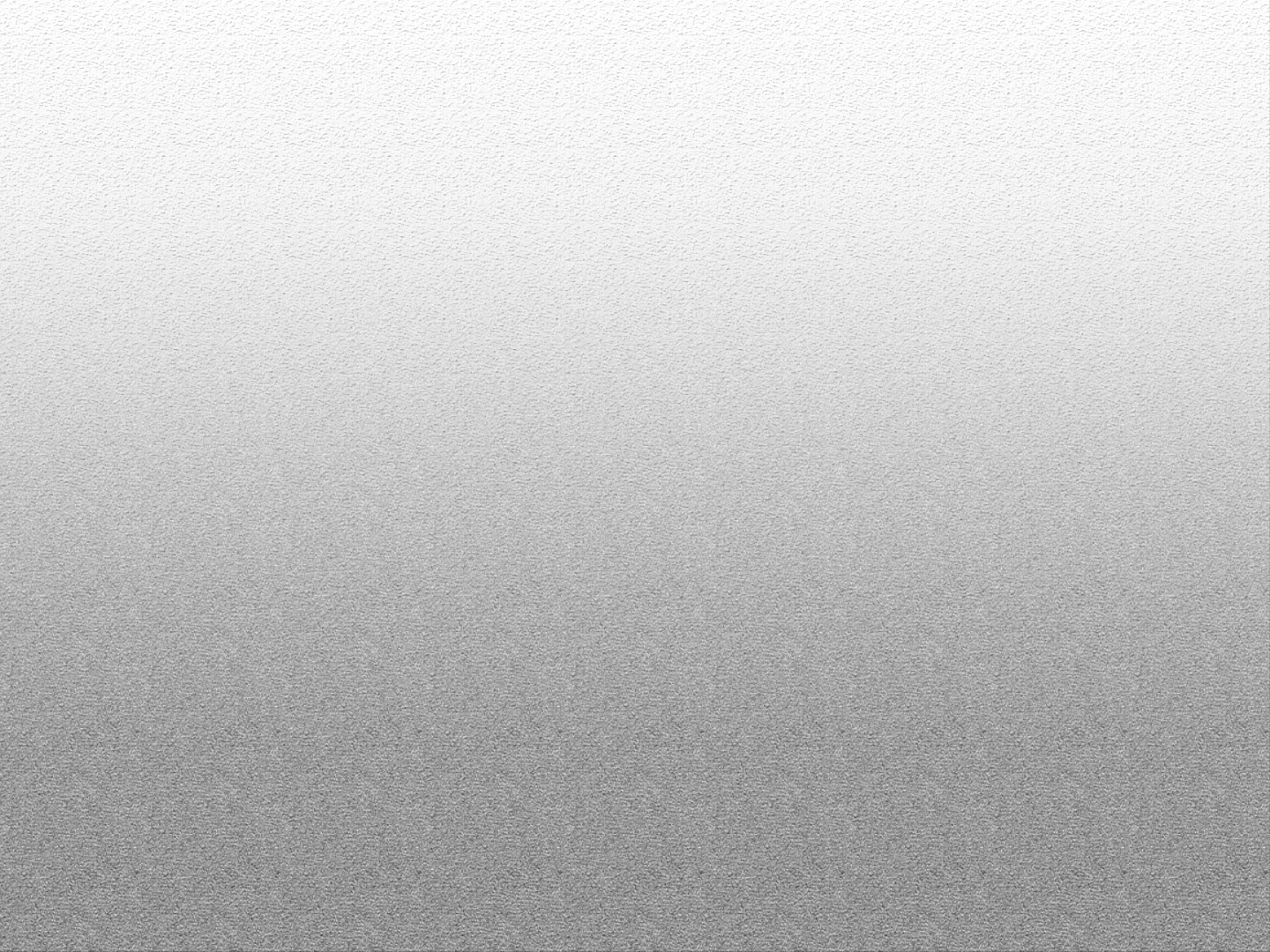 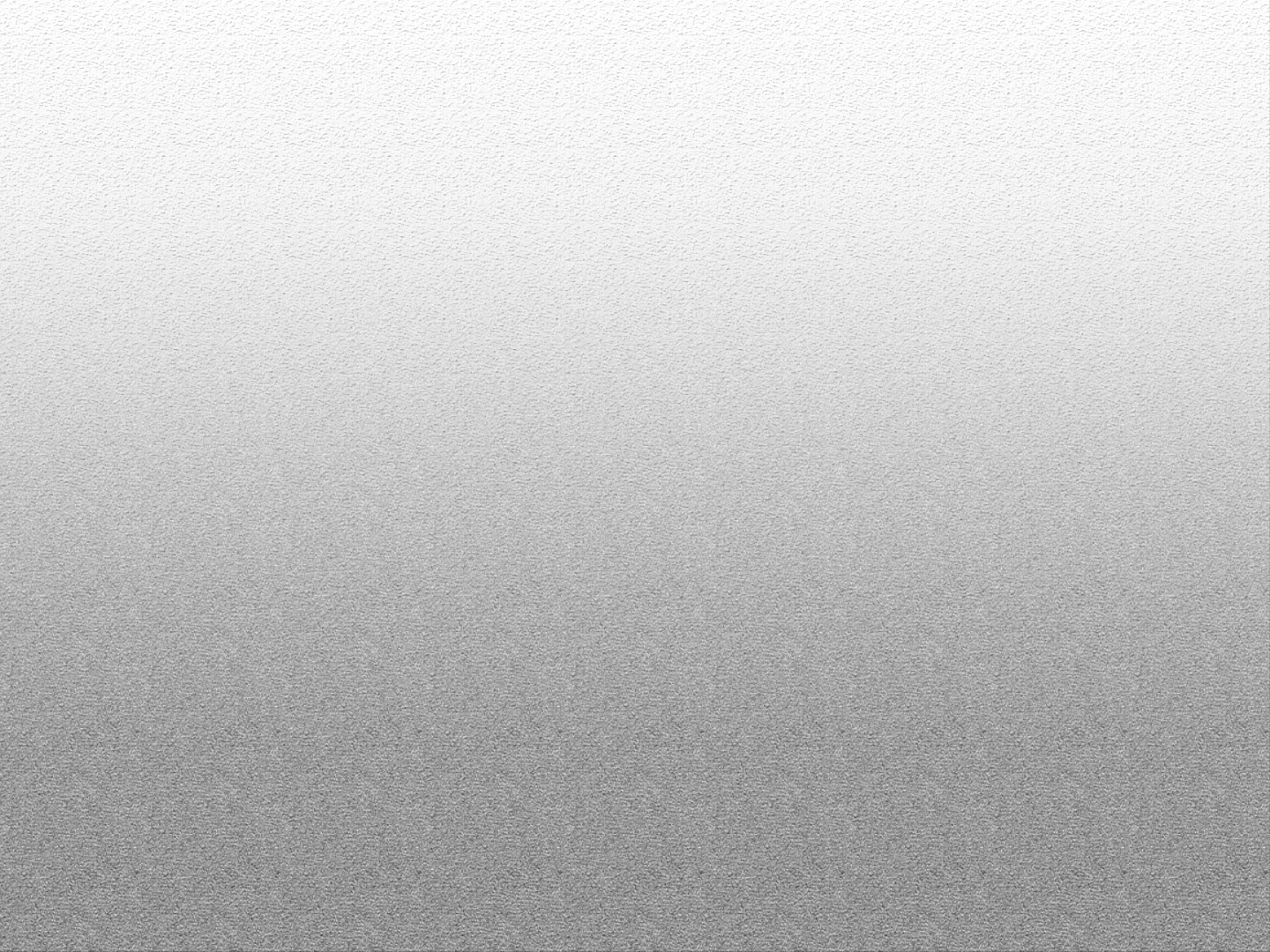 